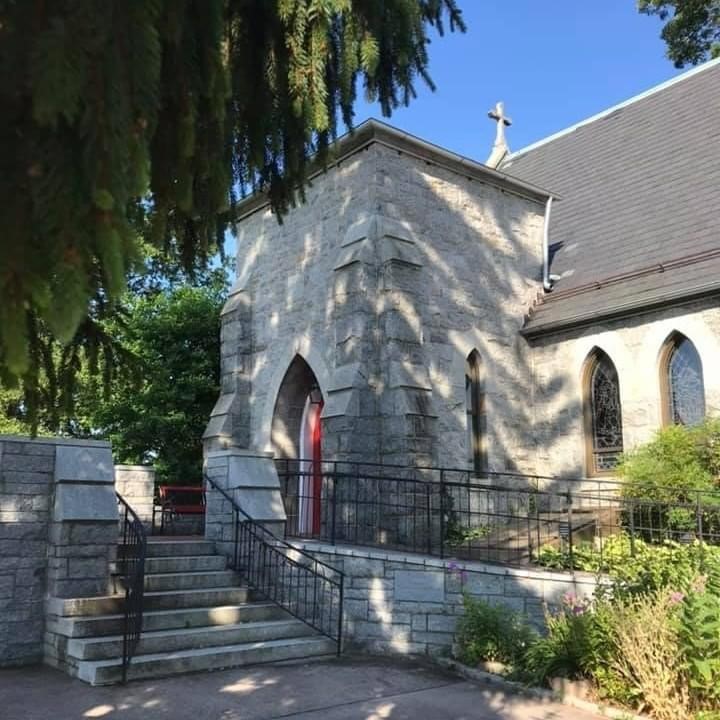 10:30 am WorshipHoly Eucharist, Rite Two10:25 am Church Bell is RungOpening hymn:  Glorious things of thee are spokenThe Word of GodCelebrant:  Blessed be God: Father, Son, and Holy Spirit.		        BCP 355People:  And blessed be his kingdom, now and for ever. Amen.Celebrant:  Almighty God, to you all hearts are open, all desires known, and from you no secrets are hid: Cleanse the thoughts of our hearts by the inspiration of your Holy Spirit, that we may perfectly love you, and worthily magnify your holy Name; through Christ our Lord. Amen.The Gloria in excelsisGlory to God in the highest,and peace to his people on earth.Lord God, heavenly King,almighty God and Father,we worship you, we give you thanks,we praise you for your glory.Lord Jesus Christ, only Son of the Father,Lord God, Lamb of God,you take away the sin of the world:have mercy on us;you are seated at the right hand of the Father:receive our prayer.For you alone are the Holy One,you alone are the Lord,you alone are the Most HighJesus Christ,with the Holy Spirit,in the glory of God the Father.  Amen.Celebrant:  The Lord be with you.People:  And also with you.Celebrant:  Let us pray.The Collect of the Day 		Kneel as ableO God, because without you we are not able to please you, mercifully grant that your Holy Spirit may in all things direct and rule our hearts; through Jesus Christ our Lord, who lives and reigns with you and the Holy Spirit, one God, now and for ever. Amen.A Reading from the Book of Proverbs			     		1:20-33Wisdom cries out in the street;
in the squares she raises her voice.At the busiest corner she cries out;
at the entrance of the city gates she speaks:“How long, O simple ones, will you love being simple?How long will scoffers delight in their scoffing
and fools hate knowledge?Give heed to my reproof;I will pour out my thoughts to you;
I will make my words known to you.Because I have called and you refused,
have stretched out my hand and no one heeded,and because you have ignored all my counsel
and would have none of my reproof,I also will laugh at your calamity;
I will mock when panic strikes you,when panic strikes you like a storm,
and your calamity comes like a whirlwind,
when distress and anguish come upon you.Then they will call upon me, but I will not answer;
they will seek me diligently, but will not find me.Because they hated knowledge
and did not choose the fear of the Lord,would have none of my counsel,
and despised all my reproof,therefore they shall eat the fruit of their way
and be sated with their own devices.For waywardness kills the simple,
and the complacency of fools destroys them;but those who listen to me will be secure
and will live at ease, without dread of disaster.” Reader:  The Word of the Lord.People:   Thanks be to God.Psalm 191	The heavens declare the glory of God, *
	and the firmament shows his handiwork.2	One day tells its tale to another, *
	and one night imparts knowledge to another.3	Although they have no words or language, *
	and their voices are not heard,4	Their sound has gone out into all lands, *
	and their message to the ends of the world.5	In the deep has he set a pavilion for the sun; *
	it comes forth like a bridegroom out of his chamber;
	it rejoices like a champion to run its course.6	It goes forth from the uttermost edge of the heavens
	and runs about to the end of it again; *
	nothing is hidden from its burning heat.7	The law of the Lord is perfect
	and revives the soul; *
	the testimony of the Lord is sure
	and gives wisdom to the innocent.8	The statutes of the Lord are just
and rejoice the heart; *
the commandment of the Lord is clear	and gives light to the eyes.9	The fear of the Lord is clean
	and endures for ever; *
	the judgments of the Lord are true
	and righteous altogether.10	More to be desired are they than gold,
	more than much fine gold, *
	sweeter far than honey,
	than honey in the comb.11	By them also is your servant enlightened, *
	and in keeping them there is great reward.12	Who can tell how often he offends? *
	cleanse me from my secret faults.13	Above all, keep your servant from presumptuous sins;
	let them not get dominion over me; *
	then shall I be whole and sound,
	and innocent of a great offense.14	Let the words of my mouth and the meditation of my
	heart be acceptable in your sight, *
	O Lord, my strength and my redeemer.A Reading from the Letter of James					   	    3:1-12Not many of you should become teachers, my brothers and sisters, for you know that we who teach will be judged with greater strictness. For all of us make many mistakes. Anyone who makes no mistakes in speaking is perfect, able to keep the whole body in check with a bridle. If we put bits into the mouths of horses to make them obey us, we guide their whole bodies. Or look at ships: though they are so large that it takes strong winds to drive them, yet they are guided by a very small rudder wherever the will of the pilot directs. So also the tongue is a small member, yet it boasts of great exploits.How great a forest is set ablaze by a small fire! And the tongue is a fire. The tongue is placed among our members as a world of iniquity; it stains the whole body, sets on fire the cycle of nature, and is itself set on fire by hell. For everyspecies of beast and bird, of reptile and sea creature, can be tamed and has been tamed by the human species, but no one can tame the tongue-- a restless evil, full of deadly poison. With it we bless the Lord and Father, and with it we curse those who are made in the likeness of God. From the same mouth comeblessing and cursing. My brothers and sisters, this ought not to be so. Does a spring pour forth from the same opening both fresh and brackish water? Can a fig tree, my brothers and sisters, yield olives, or a grapevine figs? No more can salt water yield fresh.Reader:  The Word of the Lord.People:   Thanks be to God.Gradual hymn:  The spacious firmament on highThe Gospel						      	   	Priest:  The Holy Gospel of our Lord Jesus Christ according to Mark      8:27-38 People:  Glory to you, Lord Christ.Jesus went on with his disciples to the villages of Caesarea Philippi; and on the way he asked his disciples, “Who do people say that I am?” And they answered him, “John the Baptist; and others, Elijah; and still others, one of the prophets.” He asked them, “But who do you say that I am?” Peter answered him, “You are the Messiah.” And he sternly ordered them not to tell anyone about him.Then he began to teach them that the Son of Man must undergo greatsuffering, and be rejected by the elders, the chief priests, and the scribes, and be killed, and after three days rise again. He said all this quite openly. And Peter took him aside and began to rebuke him. But turning and looking at hisdisciples, he rebuked Peter and said, “Get behind me, Satan! For you are setting your mind not on divine things but on human things.”He called the crowd with his disciples, and said to them, “If any want to become my followers, let them deny themselves and take up their cross and follow me. For those who want to save their life will lose it, and those who lose their life for my sake, and for the sake of the gospel, will save it. For what will it profit them to gain the whole world and forfeit their life? Indeed, what can they give inreturn for their life? Those who are ashamed of me and of my words in this adulterous and sinful generation, of them the Son of Man will also be ashamed when he comes in the glory of his Father with the holy angels.”Celebrant:  The Gospel of the Lord.People:  Praise to you, Lord Christ.The congregation is seated.Sermon							         Rev. Elizabeth Sipos+The Nicene Creed						                BCP 358We believe in one God,the Father, the Almighty,maker of heaven and earth,of all that is, seen and unseen.We believe in one Lord, Jesus Christ,the only Son of God,eternally begotten of the Father,God from God, Light from Light,true God from true God,begotten, not made,of one Being with the Father.Through him all things were made.For us and for our salvationhe came down from heaven:by the power of the Holy Spirithe became incarnate from the Virgin Mary,and was made man.For our sake he was crucified under Pontius Pilate;he suffered death and was buried.On the third day he rose againin accordance with the Scriptures;he ascended into heavenand is seated at the right hand of the Father.He will come again in glory to judge the living and the dead,and his kingdom will have no end.We believe in the Holy Spirit, the Lord, the giver of life,who proceeds from the Father and the Son.With the Father and the Son he is worshiped and glorified.He has spoken through the Prophets.We believe in one holy catholic and apostolic Church.We acknowledge one baptism for the forgiveness of sins.We look for the resurrection of the dead,and the life of the world to come. Amen.Prayers of the People Form II						      BCP 385Litanist:  I ask your prayers for God’s people throughout the world; for Most Rev’d. Justin Welby, Archbishop of Canterbury; for The Most Rev’d. Michael Curry, our Presiding Bishop; for Right Rev’d. Eugene Sutton, our Bishop; for the Rt. Rev’d Robert Ihloff, our Assisting Bishop, for our Rector, Rev.Elizabeth Sipos, for the Wardens, Vestry, Staff, and all members and friends of St. John’s Church; for this gathering; and for all ministers and people.Pray for the Church.SilenceLitanist:  I ask your prayers for peace; for goodwill among nations; for this community, the nation, and the world; especially for Joseph, our President; for Larry, our Governor; for Brandon, Nick, John and Barry, who lead our City and Counties, and for the well being of all people. Pray for justice and peace.SilenceLitanist:  I ask your prayers for the poor, the sick, the hungry, the oppressed, and those in prison.  Pray for those in any need or trouble.SilenceLitanist:  I ask your prayers for all who seek God, or a deeper knowledge of him.  Pray that they may find and be found by him.SilenceLitanist:  I ask your prayers for the departed.  Pray for those who have died.SilenceLitanist:  Almighty God, by your Holy Spirit you have made us one with your saints in heaven and on earth: Grant that in our earthly pilgrimage we mayalways be supported by this fellowship of love and prayer, and know ourselves to be surrounded by their witness to your power and mercy. We ask this for the sake of Jesus Christ, in whom all our intercessions are acceptable through the Spirit, and who lives and reigns for ever and ever. Amen.Celebrant:  Let us confess our sins against God and our neighbor.Celebrant and People:  Most merciful God, we confess that we have sinned against you in thought, word, and deed, by what we have done, and by what we have left undone. We have not loved you with our whole heart; we have not loved our neighbors as ourselves. We are truly sorry and we humbly repent. For the sake of your Son Jesus Christ, have mercy on us and forgive us; that we may delight in your will, and walk in your ways, to the glory of your Name. Amen.Celebrant:  Almighty God have mercy on you, forgive you all your sins through our Lord Jesus Christ, strengthen you in all goodness, and by the power of the Holy Spirit keep you in eternal life. Amen.*The Peace									      BCP 360Celebrant:  The peace of the Lord be always with you.People:  And also with you.Welcome & AnnouncementsThe Holy CommunionOffertory hymn:  O sacred head, sore woundedDoxologyPraise God, from whom all blessings flow; praise him, all creatures here below; praise him above, ye heavenly host: praise Father, Son and Holy Ghost.THE GREAT THANKSGIVING: Eucharistic Prayer D	      BCP 372Celebrant:  The Lord be with you.People:  And also with you.Celebrant:  Lift up your hearts.People:  We lift them to the Lord.Celebrant:  Let us give thanks to the Lord our God.People:  It is right to give him thanks and praise.Celebrant:  It is truly right to glorify you, Father, and to give you thanks; for you alone are God, living and true, dwelling in light inaccessible from before time and for ever.Fountain of life and source of all goodness, you made all things and fill them with your blessing; you created them to rejoice in the splendor of your radiance.Countless throngs of angels stand before you to serve you night and day; and, beholding the glory of your presence, they offer you unceasing praise. Joining with them, and giving voice to every creature under heaven, we acclaim you, and glorify your Name, as we say,SanctusHoly, holy, holy Lord, God of power and might,heaven and earth are full, full of your glory.Hosanna in the highest.Blessed is he who comes in the name of the Lord.Hosanna in the highest.Celebrant:  We acclaim you, holy Lord, glorious in power. Your mighty worksreveal your wisdom and love. You formed us in your own image, giving the whole world into our care, so that, in obedience to you, our Creator, we might rule and serve all your creatures. When our disobedience took us far from you, you did not abandon us to the power of death. In your mercy you came to our help, so that in seeking you we might find you. Again and again you called us intocovenant with you, and through the prophets you taught us to hope forsalvation.Father, you loved the world so much that in the fullness of time you sent your only Son to be our Savior. Incarnate by the Holy Spirit, born of the Virgin Mary, he lived as one of us, yet without sin. To the poor he proclaimed the good news of salvation; to prisoners, freedom; to the sorrowful, joy. To fulfill your purpose he gave himself up to death; and, rising from the grave, destroyed death, and made the whole creation new.And, that we might live no longer for ourselves, but for him who died and rose for us, he sent the Holy Spirit, his own first gift for those who believe, to complete his work in the world, and to bring to fulfillment the sanctification of all.When the hour had come for him to be glorified by you, his heavenly Father,having loved his own who were in the world, he loved them to the end; at supper with them he took bread, and when he had given thanks to you, he broke it, and gave it to his disciples, and said, “Take, eat: This is my Body, which is given for you. Do this for the remembrance of me.”After supper he took the cup of wine; and when he had given thanks, he gave it to them, and said, “Drink this, all of you. This is my Blood of the new Covenant, which is shed for you and for many for the forgiveness of sins. Whenever you drink it, do this for the remembrance of me.”Father, we now celebrate this memorial of our redemption. Recalling Christ’s death and his descent among the dead, proclaiming his resurrection and ascension to your right hand, awaiting his coming in glory; and offering to you, from the gifts you have given us, this bread and this cup, we praise you and we bless you.Celebrant and People:  We praise you, we bless you, we give thanks to you, and we pray to you, Lord our God.Celebrant:  Lord, we pray that in your goodness and mercy your Holy Spirit maydescend upon us, and upon these gifts, sanctifying them and showing them to be holy gifts for your holy people, the bread of life and the cup of salvation, the Body and Blood of your Son Jesus Christ.Grant that all who share this bread and cup may become one body and one spirit, a living sacrifice in Christ, to the praise of your Name.Remember, Lord, your one holy catholic and apostolic Church, redeemed by the blood of your Christ. Reveal its unity, guard its faith, and preserve it in peace.And grant that we may find our inheritance with the Blessed Virgin Mary, with patriarchs, prophets, apostles, and martyrs, with St. John and all the saints who have found favor with you in ages past. We praise you in union with them and give you glory through your Son Jesus Christ our Lord.Through Christ, and with Christ, and in Christ, all honor and glory are yours,Almighty God and Father, in the unity of the Holy Spirit, for ever and ever. Amen.And now, as our Savior Christ has taught us, we are bold to say,Our Father, who art in heaven,
    hallowed be thy Name,
    thy kingdom come,
    thy will be done,
        on earth as it is in heaven.
Give us this day our daily bread.
And forgive us our trespasses,
    as we forgive those
        who trespass against us.
And lead us not into temptation,
    but deliver us from evil.
For thine is the kingdom,
    and the power, and the glory,
    for ever and ever. Amen.Invitation to CommunionThe Breaking of the BreadCelebrant:  Alleluia. Christ our Passover is sacrificed for us;People:  Therefore let us keep the feast. Alleluia.Celebrant:  The Gifts of God for the people of God.Communion hymn:  O love, how deep, how broad, how highThe Post Communion Prayer		                                               BCP 366Celebrant and People:  Almighty and everliving God, we thank you forfeeding us with the spiritual food of the most precious Body and Blood of your Son our Savior Jesus Christ; and for assuring us in these holymysteries that we are living members of the Body of your Son, and heirs of your eternal kingdom. And now, Father, send us out to do the work you have given us to do, to love and serve you as faithful witnesses of Christ our Lord. To him, to you, and to the Holy Spirit, be honor and glory, now and for ever. Amen.BlessingClosing hymn:  The Church’s one foundationThe DismissalCelebrant:  Let us go forth in the name of the risen Lord. Alleluia! Alleluia! People:  Thanks be to God. Alleluia, Alleluia!Bell Choir rehearsals will resume next Sunday, at 11:45a.m.        Advent will soon be upon us!  We are planning a Cantata to be sung at theKingsville Tree Lighting.  If anyone is interested in participating, pleasecontact Nancy Heinold.  Rehearsals will begin next Thursday (September 16th) at 7:00pm.  At this time, masks will be worn at rehearsals. 